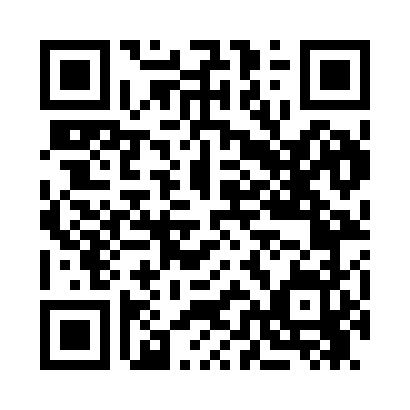 Prayer times for Phenix City, Alabama, USAMon 1 Jul 2024 - Wed 31 Jul 2024High Latitude Method: Angle Based RulePrayer Calculation Method: Islamic Society of North AmericaAsar Calculation Method: ShafiPrayer times provided by https://www.salahtimes.comDateDayFajrSunriseDhuhrAsrMaghribIsha1Mon4:155:3712:444:267:519:132Tue4:165:3712:444:267:519:123Wed4:165:3812:444:267:519:124Thu4:175:3812:454:267:519:125Fri4:185:3812:454:267:519:126Sat4:185:3912:454:277:519:117Sun4:195:3912:454:277:519:118Mon4:195:4012:454:277:509:119Tue4:205:4112:454:277:509:1010Wed4:215:4112:464:277:509:1011Thu4:225:4212:464:277:499:0912Fri4:225:4212:464:277:499:0913Sat4:235:4312:464:287:499:0814Sun4:245:4312:464:287:489:0815Mon4:255:4412:464:287:489:0716Tue4:255:4512:464:287:489:0717Wed4:265:4512:464:287:479:0618Thu4:275:4612:464:287:479:0519Fri4:285:4612:464:287:469:0520Sat4:295:4712:464:287:469:0421Sun4:295:4812:464:287:459:0322Mon4:305:4812:474:287:449:0223Tue4:315:4912:474:287:449:0124Wed4:325:5012:474:287:439:0125Thu4:335:5012:474:287:439:0026Fri4:345:5112:474:287:428:5927Sat4:355:5212:474:287:418:5828Sun4:365:5212:474:287:408:5729Mon4:365:5312:464:287:408:5630Tue4:375:5412:464:287:398:5531Wed4:385:5412:464:287:388:54